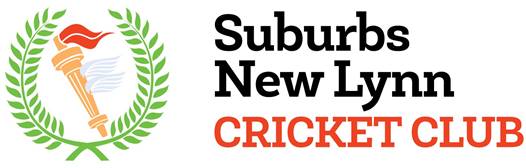 Suburbs New Lynn Cricket Club Indoor CompetitionPlaying Rules/Conditions (Juniors)Location: Ken Maunder Park Indoor CentreLocation – Ken Maunder Park Indoor Centre1. The Game 1.1 	Indoor cricket adapted to a larger space. 1.2	A game will consist of 2 teams of 6 versing one another. 1.3	A toss will be held prior to the commencement of the game to determine who will bat and who will bowl first.1.4	Each team will bat for 12 overs and bowl for 12 overs. The winner will be the team with the highest score after both teams have batted.  1.5 	Each innings must be completed within a 30-minute timeframe. There will be a maximum of 5 minutes in between innings.1.6	Each partnership will consist of 4 overs each, the 3 partnerships totalling 12 overs.1.7	Every player must bat, unless there are less than 6 players present. The team can then choose who can bat in another partnership (this must be done prior to the innings commencing).1.8 	Each player must bowl two overs, unless there are less than 6 players present. The team may choose who can bowl an extra over (this must be done prior to the innings commencing).  1.9	Overs consist of 6 balls, including wides and no balls. There is a 10 step limit to a bowler’s run up.   2. Scoring 	2.1	The walls will indicate scoring areas, which will be added to any runs    physically completed between the batting and non-striker’s crease (refer to diagram on page 1). 2.2	To score the bonus runs, as indicated by the zones, the batsman must hit the ball. If you miss the ball and it hits the back wall or comes off your body, you will not get the bonus runs. 2.3	For every dismissal 3 runs will be deducted from the score. 2.4	4 runs can only be scored straight, can hit the side walls or roof first. 2.5	6 runs can only be scored straight on the full, can hit the side walls or roof first. 2.6	Standard wides and no ball rules apply – umpires call. Wide lines will be indicated on the crease. 2.7	Wides and no balls are not re-bowled and will count as 2 runs to the batting team. Wides and no balls are only re-bowled in the final over of the innings.2.8	4 overthrows will be awarded on top of the runs completed if the ball crosses the back wall boundary.3. Dismissals3.1	A batsman can be bowled, caught, run out or hit wicket. 3.2	There are no LBWs. 3.3	Catches off the walls and ceiling are allowed, except for the back wall when the ball has crossed the boundary on the full – this is automatically deemed 6 runs. 3.4	A crease will be placed ¾ of the length of a normal size cricket pitch – this is for the non-striker only. When bowling a ball it must be done from the standard position. 3.5	To run a player out the bails must be dislodged at either end before that batsmen makes the crease line (either at the wicket keeper’s end or the ¾ mark). 3.6	There are no double dismals. E.g. if a player is caught you can then not run the other player out. It is immediately dead ball after the catch is completed and the batting team is deducted 3 runs. 4. Fielding Restrictions 	4.1	There are no fielding restrictions. 4.2	At any point during the game you can have no keeper in play – he can be a regular fielder. You can change this from ball to ball. 4.3 	If you do not have a keeper there are no ‘automatic’ catches and stumpings, unless completed by a fielder. 5. Equipment 6.1	A standard indoor cricket ball will be used for the competition.  6.2	It is advised that it is best to bring your own bat and set of keeping gloves. 6.3	A front pad, gloves and/or box are optional for your own safety. 6.4	Feel free to wear your own team uniform (be creative!) but this is not compulsory. Normal active/cricket wear and trainers are permitted. 6. Schedule and points7.1	The competition will run for 6 consecutive weeks from 30 May 2021. 7.2	Matches will be played between 10am and 4pm every week, so keep a watchful eye out for the draw.  7.4	For each competition win 3 points will be allocated to the winning team and 0 to the losing team. An additional 1 bonus point will be awarded to each team that is fully present and ready to play at their allocated start time.**Please note** While this is a competition, we expect the spirit of cricket to be carried out at all times. We hope to provide you with 6 weeks of fun and competitive indoor cricket that everyone will enjoy during the winter months.  A bar/canteen will be open every week for refreshments and snacks. Don’t hesitate to come in a team uniform, get creative! If you have any further questions or queries please do not hesitate to ask a SNLCC representative or the umpire on the night. 